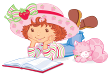 Информация для родителейНикогда не наказывайте за проступки чтением. Это грубая ошибка воспитания и лучший способ вызвать отвращение к книге. Читайте сами. Если ребенок никогда не видел маму и папу с книгой в руках, то откуда же у него родится любовь к чтению? Читайте вместе с ребенком. Обсуждайте прочитанное. Выясняйте значение трудных или незнакомых слов. Читайте попеременно, часть читает взрослый, часть – ребенок. Вспоминая позже детство, он непременно вспомнит часы совместного с вами чтения и задушевной беседы, и это согреет его сердце. 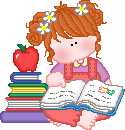 Информация для родителей
Книги помогают развивать особую связь между ребенком и родителями.
Хорошую детскую книгу можно читать вслух. Процесс совместного чтения способствует духовному обогащению родителей и детей, установлению взаимопонимания, близости, доверительности.Развивают речь.Благодаря чтению развивается речь ребенка и его словарный запас. Книга учит дошкольника выражать свои мысли и понимать сказанное другими людьми. Умение грамотно строить предложения;
Особенно развивать чувство языка, вкус к слову, умение говорить выразительно, точно, ярко помогают стихи, детский фольклор – частушки, потешки, песенки, игры. Развивают навыки слушания.
Книги воспитывают внимательного слушателя, умеющего принять нужную информацию, переработать ее; способствуют формированию у детей способности активно слушать произведение, вслушиваться в художественную речь.Развивают мышлениеЧтение развивает мышление. Из книг ребенок учится абстрактным понятиям и расширяет горизонты своего мира. Книга объясняет ему жизнь и помогает увидеть связь одного явления с другим.
«Как же привить детям интерес к чтению и любовь к книгам?Берите для первых чтений только подходящие книги – яркие, с крупным шрифтом, где много картинок и сюжет, за которым интересно следить. Используйте такой прием. На самом интересном месте остановитесь. Заинтригованный ребенок вынужден дочитать до конца, чтобы выяснить, что же произошло с героем. Или такой. Вы моете посуду, готовите ужин, а ребенок читает вслух.Устраивайте выставку рисунков по мотивам прочитанных книг.Поощряйте ребенка в посещении библиотеки, ходите вместе с ним. Следите за тем, чтобы чтение было систематическим – каждый день по 15-20 минут, причем чтение должно быть обязательно вслух. Это сформирует у ребенка привычку ежедневного общения с книгой.Не нужно насиловать детей в этой первой работе по грамотности, но не следует поощрять и некоторую лень, возникающую в борьбе с трудностями.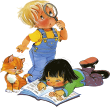 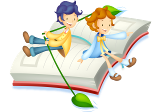 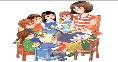 Зачем читать детям книги?Дети имеют  огромную потребность,чтобы  родители  читали  им  вслух.  Дляблагополучного развития ребенка семейное чтение очень значимо, и не только пока ребенок сам не умеет читать, но и в более позднем  возрасте.  Дети  с  нетерпением ждут, когда же у мамы или папы найдется для них время. Чтобы  ребенок  рос  психически здоровым, ему необходимо полноценное общение  с  родителями,  личностное общение,  когда  внимание  уделяется  ему полностью. И совместное чтение дает такую возможность. Люди перестают мыслить, когда перестают читать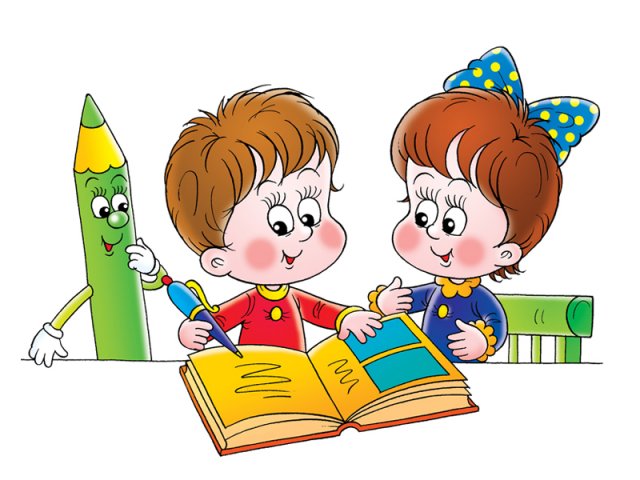 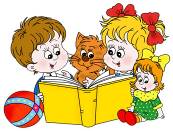 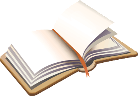                                             Подготовила                                              воспитатель                                                                              КучероваВ.В.                                               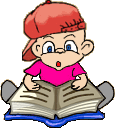 ст. Егорлыкская2017 годВоспитывайте бережное отношение к книге.   Учите брать книги чистыми руками, перелистывать страницы книг по одной. Не следует забывать, что книги время от времени требуют нашей заботы. Поэтому у ребенка должны быть материалы и инструменты для ремонта книг. Рекомендуем проводить такую работу совместно с детьми. Это будет способствовать воспитанию бережного отношения и любви к книгам.Рисуйте по мотивам прочитанных книг. Взрослый может предложить детям нарисовать запомнившегося героя, понравившийся сюжет. Такая работа способствует развитию не только литературного вкуса, любви к чтению, но и творческих способностей, фантазии, воображения.Дарите своему ребенку хорошие книги с дарственной надписью, добрыми и теплыми пожеланиями. Спустя годы это станет счастливым напоминанием о родном доме, его традициях, дорогих и близких людях.В доме обязательно должна быть детская библиотечка, которая периодически пополняется. Она должна быть ориентирована на интересы ребенка.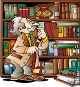 